Valle Idrottslag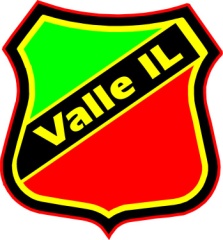 www.valle-il.no | post@valle-il.noPostboks 7, 4747 Valle Bankkonto: 2890.20.60075Styreleiar Erling SagneskarReferat styremøte i Valle ILTilstade:Erling SagneskarJohanne DaleneGunnar BrottveitOla AarslandTorsdag 5. desember 2019 kl. 19.00 på VIL-kontoret Sak 1
Vedtak om klubbhus lokale. Bygge nytt eller pusse opp internatbygg.
Moglegheiter til å omdisponera tippemidlar, slik at me får noko av summen i støtte. Styret vedtek at ein går inn for alternativet med internatbygget under føresetnad av at ein får ei god avtale med kommunen om overtaking av bygget.Forhandlingsgruppa består av Leiar Valle IL Erling Sagneskar , Nestleiar Kristine Kleiveland og byggjeleiar Kent Lund
Sak 2Utstyr til Helsetrimmen Styret godkjenner ei søknad om fornying av utstyr til helsetrimmen. 